Publicado en Madrid el 23/05/2018 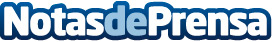 Conversaciones sexuales que toda pareja debería tener, según mediQuoReforzar lo que gusta en el sexo, explorar nuevas posturas y juguetes eróticos y preguntar, preguntar y preguntar: aspectos a tener en cuenta para mejorar la vida sexual. "Es muy importante conversar sobre la sexualidad de la relación ya que puede unir, crear más confianza e intimidad, a la vez que se cuida más el vínculo sexual afectivo", afirma Kösler, especialista en Psicología, Sexología y Terapia de Pareja de mediQuo
Datos de contacto:AutorNota de prensa publicada en: https://www.notasdeprensa.es/conversaciones-sexuales-que-toda-pareja Categorias: Nacional Medicina Sociedad Dispositivos móviles http://www.notasdeprensa.es